РЕШЕНИЕСобрания депутатов муниципального образования«Зеленогорское сельское поселение»О внесении изменений и дополнений в решение Собрания депутатовмуниципального образования «Зеленогорское сельское поселение» № 10 от 21.02.2013 года «Об утверждении Правил землепользования и застройки муниципального образования «Зеленогорское сельское поселение»Руководствуясь Федеральным законом от 6 октября 2003 года № 131-ФЗ«Об общих принципах организации местного самоуправления в Российской Федерации», Уставом муниципального образования «Зеленогорское сельское поселение» Собрания депутатов муниципального образования «Зеленогорское сельское поселение» решило:1.Внести в решение Собрания депутатов муниципального образования«Зеленогорское сельское поселение» № 120 от 21.02.2013 года «Об утверждении Правил землепользования и застройки муниципального образования «Зеленогорское сельское поселение» ( далее – Правила) следующие изменения:1.1.Часть 1 статьи 23 Правил слова «настоящей статьи», «настоящимКодексом» заменить словами «статьи 51 Градостроительного кодекса Российской Федерации», «Градостроительным кодексом»;1.2. В абзаце 2 части 6 статьи 24 Правил слова «или техническогозаказчика (в случае осуществления строительства, реконструкции, капитального ремонта подрядчиком),» заменить словами «, технического заказчика, лица, ответственного за эксплуатацию здания, сооружения, или регионального оператора (в случае осуществления строительства, реконструкции, капитального ремонта на основании договора строительного подряда).»;1.3. Часть 10 статьи 25 Правил исключить;1.4.Часть 3 статьи 25 дополнить пунктом 13 следующего содержания:«13) подготовленные в электронной форме текстовое и графическое описания местоположения границ охранной зоны, перечень координат характерных точек границ такой зоны в случае, если подано заявление о выдаче разрешения на ввод в эксплуатацию объекта капитального строительства, являющегося объектом электроэнергетики, системы газоснабжения, транспортной инфраструктуры, трубопроводного транспорта или связи, и если для эксплуатации этого объекта в соответствии с федеральными законами требуется установление охранной зоны.Местоположение границ такой зоны должно быть согласовано с органом государственной власти или органом местного самоуправления, уполномоченными на принятие решений об установлении такой зоны (границ такой зоны), за исключением случаев, если указанные органы являются органами, выдающими разрешение на ввод объекта в эксплуатацию. Предоставление предусмотренных настоящим пунктом документов не требуется в случае, если подано заявление о выдаче разрешения на ввод в эксплуатацию реконструированного объекта капитального строительства и в результате указанной реконструкции местоположение границ ранее установленной охранной зоны не изменилось.»;1.5. Часть 5 статьи 25 Правил слова «настоящей статьи» заменить словами «статьи 55 Градостроительного кодекса Российской Федерации».2.Разместить Правила землепользования и застройки муниципальногообразования «Зеленогорское сельское поселение» на официальном сайте Администрации муниципального образования «Зеленогорское сельское поселение» и опубликовать в районной газете «Моркинская земля».3 Настоящее решение вступает в силу после его официального опубликования.Глава муниципального образования«Зеленогорское сельское поселение»,Председатель Собрания депутатов 					Гранатова Н.В.«Зеленогорск ял кундем» муниципальный образованийындепутатше–влакын Погынжо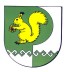 Собрание депутатов    муниципального образования  «Зеленогорское сельское поселение» № 158 28 сентября 2018 года